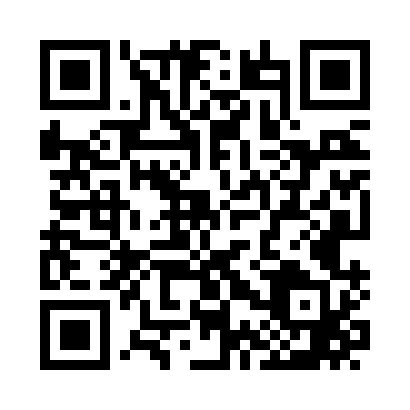 Prayer times for North Somers, Connecticut, USAMon 1 Jul 2024 - Wed 31 Jul 2024High Latitude Method: Angle Based RulePrayer Calculation Method: Islamic Society of North AmericaAsar Calculation Method: ShafiPrayer times provided by https://www.salahtimes.comDateDayFajrSunriseDhuhrAsrMaghribIsha1Mon3:355:1812:544:568:2910:122Tue3:365:1912:544:578:2910:123Wed3:375:1912:544:578:2910:114Thu3:385:2012:544:578:2910:115Fri3:385:2112:554:578:2810:106Sat3:395:2112:554:578:2810:107Sun3:405:2212:554:578:2810:098Mon3:415:2312:554:578:2710:089Tue3:425:2312:554:578:2710:0710Wed3:435:2412:554:578:2610:0711Thu3:455:2512:554:578:2610:0612Fri3:465:2612:564:578:2510:0513Sat3:475:2612:564:578:2510:0414Sun3:485:2712:564:578:2410:0315Mon3:495:2812:564:578:2310:0216Tue3:505:2912:564:578:2310:0117Wed3:525:3012:564:568:2210:0018Thu3:535:3112:564:568:219:5919Fri3:545:3112:564:568:219:5720Sat3:565:3212:564:568:209:5621Sun3:575:3312:564:568:199:5522Mon3:585:3412:564:568:189:5423Tue4:005:3512:564:558:179:5224Wed4:015:3612:564:558:169:5125Thu4:025:3712:564:558:159:5026Fri4:045:3812:564:558:149:4827Sat4:055:3912:564:548:139:4728Sun4:065:4012:564:548:129:4529Mon4:085:4112:564:548:119:4430Tue4:095:4212:564:538:109:4231Wed4:115:4312:564:538:099:41